INFRA-FOR-01LISTADO DE REQUISITOS PARA LA SOLICITUD DE PROYECTOS DE INFRAESTRUCTURA DEPORTIVA ESCOLARSolicitud formal del Director (es) del establecimiento al Director General de la Dirección General de educación Física -DIGEF-, en donde se indique el proyecto solicitado, el número de teléfono del solicitante y los códigos educativos de los establecimientos. Certificación original reciente, extendida por el Registro General de la Propiedad donde certifique que el terreno ya está registrado en Bienes del Estado y adscrito al Ministerio de Educación de Guatemala. Fotografías del área donde se quiere realizar el proyecto.Medidas aproximadas del área donde se quiere realizar el proyecto.Croquis/dibujo de ubicación del establecimiento educativo dentro de la comunidad y distancia a la cabecera departamental, así mismo la ubicación del proyecto solicitado dentro del predio del establecimiento educativo.Estadística inicial conforme al Sistema de Registros Educativos -SIRE- o cuadro estadístico con número de alumnos de acuerdo con el sexo y origen étnico de los estudiantes, así como el número de los beneficiarios indirectos.Rango de edades de los alumnos del establecimiento educativoCertificación en donde se detalla el aporte de la comunidad, en mano de obra no calificada (obligatoria) y también que se comprometan al mantenimiento del proyecto solicitado, firmado por los interesados.Mayor información comunicarse a: Coordinación de Infraestructura Deportiva EscolarDirección General de Educación Física -DIGEF-Ministerio de Educación -MINEDUC-Teléfono: 23196851e-mail: infradigef@mineduc.gob.gt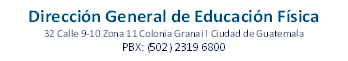 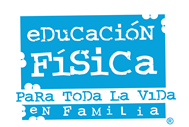 